МИНИСТЕРСТВО ТРУДА И СОЦИАЛЬНОЙ ЗАЩИТЫ РОССИЙСКОЙ ФЕДЕРАЦИИПРИКАЗ
от 15 декабря 2020 г. N 898нОБ УТВЕРЖДЕНИИ ПРАВИЛ
ПРЕДОСТАВЛЕНИЯ В 2021 ГОДУ БЮДЖЕТУ ФОНДА СОЦИАЛЬНОГО
СТРАХОВАНИЯ РОССИЙСКОЙ ФЕДЕРАЦИИ МЕЖБЮДЖЕТНЫХ ТРАНСФЕРТОВ
ИЗ ФЕДЕРАЛЬНОГО БЮДЖЕТА НА ПРЕДОСТАВЛЕНИЕ ИНВАЛИДАМ
ТЕХНИЧЕСКИХ СРЕДСТВ РЕАБИЛИТАЦИИ И УСЛУГ, ОБЕСПЕЧЕНИЕ
ОТДЕЛЬНЫХ КАТЕГОРИЙ ГРАЖДАН ИЗ ЧИСЛА ВЕТЕРАНОВ ПРОТЕЗАМИ
(КРОМЕ ЗУБНЫХ ПРОТЕЗОВ), ПРОТЕЗНО-ОРТОПЕДИЧЕСКИМИ
ИЗДЕЛИЯМИ, ВКЛЮЧАЯ РАСХОДЫ НА ОСУЩЕСТВЛЕНИЕ
УКАЗАННЫХ ПОЛНОМОЧИЙВ соответствии с пунктом 2 части 1 статьи 5 Федерального закона от 8 декабря 2020 г. N 390-ФЗ "О бюджете Фонда социального страхования Российской Федерации на 2021 год и на плановый период 2022 и 2023 годов" (интернет-портал правовой информации http://www.pravo.gov.ru, 8 декабря 2020, N 0001202012080085), пунктом 1 Положения о Министерстве труда и социальной защиты Российской Федерации, утвержденного постановлением Правительства Российской Федерации от 19 июня 2012 г. N 610 (Собрание законодательства Российской Федерации, 2012, N 26, ст. 3528; 2017, N 7, ст. 1093), постановлением Правительства Российской Федерации от 7 апреля 2008 г. N 240 "О порядке обеспечения инвалидов техническими средствами реабилитации и отдельных категорий граждан из числа ветеранов протезами (кроме зубных протезов), протезно-ортопедическими изделиями" (Собрание законодательства Российской Федерации, 2008, N 15, ст. 1550; 2020, N 27, (поправка) приказываю:1. Утвердить Правила предоставления в 2021 году бюджету Фонда социального страхования Российской Федерации межбюджетных трансфертов из федерального бюджета на предоставление инвалидам технических средств реабилитации и услуг, обеспечение отдельных категорий граждан из числа ветеранов протезами (кроме зубных протезов), протезно-ортопедическими изделиями, включая расходы на осуществление указанных полномочий, согласно приложению.2. Признать утратившим силу приказ Министерства труда и социальной защиты Российской Федерации от 12 декабря 2019 г. N 785н "Об утверждении Правил предоставления в 2020 году бюджету Фонда социального страхования Российской Федерации межбюджетных трансфертов из федерального бюджета на предоставление инвалидам технических средств реабилитации и услуг, обеспечение отдельных категорий граждан из числа ветеранов протезами (кроме зубных протезов), протезно-ортопедическими изделиями, включая расходы на осуществление указанных полномочий" (зарегистрирован Министерством юстиции Российской Федерации 13 февраля 2020 г., регистрационный N 57498).Министр
А.О.КОТЯКОВПриложение
к приказу Министерства труда
и социальной защиты
Российской Федерации
от 15 декабря 2020 г. N 898нПРАВИЛА
ПРЕДОСТАВЛЕНИЯ В 2021 ГОДУ БЮДЖЕТУ ФОНДА СОЦИАЛЬНОГО
СТРАХОВАНИЯ РОССИЙСКОЙ ФЕДЕРАЦИИ МЕЖБЮДЖЕТНЫХ ТРАНСФЕРТОВ
ИЗ ФЕДЕРАЛЬНОГО БЮДЖЕТА НА ПРЕДОСТАВЛЕНИЕ ИНВАЛИДАМ
ТЕХНИЧЕСКИХ СРЕДСТВ РЕАБИЛИТАЦИИ И УСЛУГ, ОБЕСПЕЧЕНИЕ
ОТДЕЛЬНЫХ КАТЕГОРИЙ ГРАЖДАН ИЗ ЧИСЛА ВЕТЕРАНОВ ПРОТЕЗАМИ
(КРОМЕ ЗУБНЫХ ПРОТЕЗОВ), ПРОТЕЗНО-ОРТОПЕДИЧЕСКИМИ
ИЗДЕЛИЯМИ, ВКЛЮЧАЯ РАСХОДЫ НА ОСУЩЕСТВЛЕНИЕ
УКАЗАННЫХ ПОЛНОМОЧИЙ1. Настоящие Правила устанавливают порядок предоставления в 2021 году бюджету Фонда социального страхования Российской Федерации межбюджетных трансфертов из федерального бюджета на предоставление инвалидам технических средств реабилитации и услуг, обеспечение отдельных категорий граждан из числа ветеранов протезами (кроме зубных протезов), протезно-ортопедическими изделиями, включая расходы на осуществление указанных полномочий (далее - межбюджетные трансферты), и распределения межбюджетных трансфертов между территориальными органами Фонда социального страхования Российской Федерации в целях обеспечения:инвалидов - техническими средствами реабилитации и услугами, включенными в федеральный перечень реабилитационных мероприятий, технических средств реабилитации и услуг, предоставляемых инвалиду, утвержденный распоряжением Правительства Российской Федерации от 30 декабря 2005 г. N 2347-р (Собрание законодательства Российской Федерации, 2006, N 4, ст. 453; 2020, N 15, ст. 2357);отдельных категорий граждан из числа ветеранов - протезами (кроме зубных протезов), протезно-ортопедическими изделиями, услугами по ремонту или замене ранее предоставленных протезов (кроме зубных протезов), протезно-ортопедических изделий, по предоставлению проезда к месту нахождения организации, в которую выдано направление на получение либо изготовление протезов (кроме зубных протезов), в том числе выплате компенсации расходов по оплате проезда (в случае осуществления этих расходов за счет средств ветерана), включая оплату банковских услуг (услуг почтовой связи) по перечислению (пересылке) средств компенсации, а также оплаты проживания ветерана (при необходимости - сопровождающего лица) в случае изготовления технического средства (изделия) в амбулаторных условиях.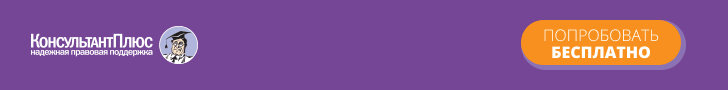 2. Межбюджетные трансферты предоставляются бюджету Фонда социального страхования Российской Федерации в соответствии с бюджетными ассигнованиями, предусмотренными в федеральном законе о федеральном бюджете на соответствующий финансовый год и плановый период, в пределах лимитов бюджетных обязательств, утвержденных Министерству труда и социальной защиты Российской Федерации, в порядке, установленном законодательством Российской Федерации на цели, предусмотренные пунктом 1 настоящих Правил.3. Распределение межбюджетных трансфертов между территориальными органами Фонда социального страхования Российской Федерации осуществляется в соответствии с методикой распределения субвенций, предоставляемых из федерального бюджета бюджетам субъектов Российской Федерации на осуществление переданных полномочий Российской Федерации по предоставлению мер социальной защиты инвалидам и отдельным категориям граждан из числа ветеранов, утвержденной постановлением Правительства Российской Федерации от 27 декабря 2010 г. N 1137 "О предоставлении субвенций из федерального бюджета бюджетам субъектов Российской Федерации на осуществление переданных полномочий Российской Федерации по предоставлению мер социальной защиты инвалидам и отдельным категориям граждан из числа ветеранов" (далее соответственно - Методика, Постановление) (Собрание законодательства Российской Федерации, 2011, N 2, ст. 328; 2016, N 50, ст. 7105), за исключением определения размера предоставляемой бюджету субъекта Российской Федерации субвенции на административные расходы и расходы на оплату труда работников субъекта Российской Федерации, которые осуществляют переданные полномочия, оплата труда которых рассчитывается в соответствии с Указом Президента Российской Федерации от 25 июля 2006 г. N 763 "О денежном содержании федеральных государственных гражданских служащих" (Собрание законодательства Российской Федерации, 2006, N 31, ст. 3459; 2020, N 29, ст. 4653), предусмотренные пунктом 6 Методики.Фонд социального страхования Российской Федерации самостоятельно распределяет и доводит до территориальных органов Фонда социального страхования Российской Федерации средства межбюджетных трансфертов в части оплаты банковских услуг (услуг почтовой связи) по перечислению средств компенсации инвалидам за самостоятельно приобретенные технические средства реабилитации по мере перечислений компенсаций территориальным органам Фонда социального страхования Российской Федерации получателям с последующим согласованием распределенной суммы с Министерством труда и социальной защиты Российской Федерации в конце финансового года.Распределение межбюджетных трансфертов между территориальными органами Фонда социального страхования Российской Федерации осуществляется в пределах бюджетных ассигнований, предусмотренных в федеральном законе о федеральном бюджете на соответствующий финансовый год, на основании сведений, представляемых Фондом социального страхования Российской Федерации Министерству труда и социальной защиты Российской Федерации по форме и в порядке, предусмотренным приложениями N 1 и 2 к приказу Министерства труда и социальной защиты Российской Федерации от 3 февраля 2020 г. N 29н "Об утверждении формы сведений для определения размера субвенции, предоставляемой из федерального бюджета бюджету субъекта Российской Федерации на осуществление переданных полномочий Российской Федерации по предоставлению мер социальной защиты инвалидам и отдельным категориям граждан из числа ветеранов, порядка составления и представления этих сведений, формы отчета о расходах бюджета субъекта Российской Федерации, источником финансового обеспечения которых является субвенция, а также порядка составления и представления этого отчета" (далее - Приказ) (зарегистрирован Министерством юстиции Российской Федерации 22 мая 2020 г., регистрационный N 58431), в соответствии с пунктом 3 Правил предоставления субвенций из федерального бюджета бюджетам субъектов Российской Федерации на осуществление переданных полномочий Российской Федерации по предоставлению мер социальной защиты инвалидам и отдельным категориям граждан из числа ветеранов, утвержденных Постановлением (далее - сведения).4. Подготовка сведений осуществляется территориальными органами Фонда социального страхования Российской Федерации пропорционально потребности в конкретном виде технического средства реабилитации (услуги) в общем объеме потребности во всех видах технических средств реабилитации (услуг).5. Министерство труда и социальной защиты Российской Федерации не позднее 5 рабочих дней с даты получения сведений рассматривает их и согласовывает распределение межбюджетных трансфертов между территориальными органами Фонда социального страхования Российской Федерации либо направляет Фонду социального страхования Российской Федерации замечания и предложения.6. Фонд социального страхования Российской Федерации не более одного раза дорабатывает сведения и уточняет распределение межбюджетных трансфертов между территориальными органами Фонда социального страхования Российской Федерации (далее - уточненное распределение межбюджетных трансфертов) с учетом представленных Министерством труда и социальной защиты Российской Федерации замечаний и предложений и не позднее 2 рабочих дней с даты их получения повторно направляет в Министерство труда и социальной защиты Российской Федерации.Министерство труда и социальной защиты Российской Федерации не позднее 3 рабочих дней с даты повторного получения от Фонда социального страхования Российской Федерации сведений рассматривает их и согласовывает распределение межбюджетных трансфертов между территориальными органами Фонда социального страхования Российской Федерации.7. Распределение межбюджетных трансфертов между территориальными органами Фонда социального страхования Российской Федерации утверждается Фондом социального страхования Российской Федерации не позднее 5 рабочих дней с даты получения его согласования от Министерства труда и социальной защиты Российской Федерации.8. Перечисление межбюджетных трансфертов Фонду социального страхования Российской Федерации осуществляется Министерством труда и социальной защиты Российской Федерации на основании соглашения, заключаемого между Министерством труда и социальной защиты Российской Федерации и Фондом социального страхования Российской Федерации о предоставлении бюджету Фонда социального страхования Российской Федерации межбюджетных трансфертов.9. Информация об объемах и сроках перечисления межбюджетных трансфертов учитывается Министерством труда и социальной защиты Российской Федерации при формировании прогноза кассовых выплат из федерального бюджета, необходимого для составления кассового плана исполнения федерального бюджета.10. Фонд социального страхования Российской Федерации ежеквартально, не позднее 30-го числа месяца, следующего за отчетным кварталом, и не позднее 15 февраля года, следующего за отчетным (по итогам отчетного года), направляет в Министерство труда и социальной защиты Российской Федерации отчет по форме и в порядке, предусмотренным приложениями N 3 и 4 к Приказу.11. Фонд социального страхования Российской Федерации в соответствии с законодательством Российской Федерации несет ответственность за соблюдение условий предоставления межбюджетных трансфертов.12. В случае осуществления расходов бюджета Фонда социального страхования Российской Федерации, источником финансового обеспечения которых являются межбюджетные трансферты, не по целевому назначению, такие средства взыскиваются в федеральный бюджет в порядке, установленном бюджетным законодательством Российской Федерации.